Wentylator natynkowy ERA 11Opakowanie jednostkowe: 1 sztukaAsortyment: 
Numer artykułu: 0080.0105Producent: MAICO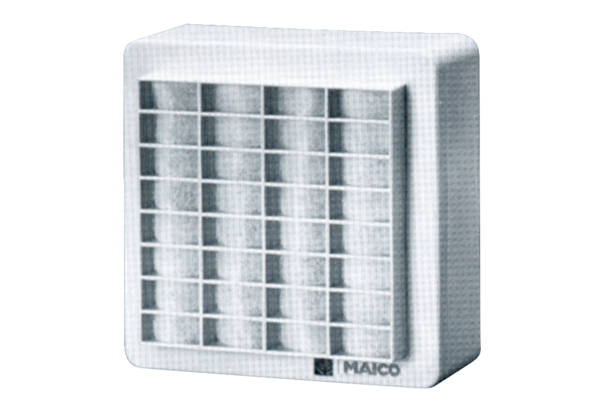 